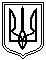 Миколаївська міська рада	Постійна комісії міської ради з питань промисловості, транспорту,енергозбереження, зв'язку, сфери послуг, підприємництва та торгівліПРОТОКОЛ  №10928.02.2018     м. Миколаїв   каб. 357Засідання постійної комісії міської ради     з питань промисловості, транспорту, енергозбереження, зв'язку, сфери послуг,  підприємництва та торгівліГолова комісії-Євтушенко В.В. Секретар комісії – Садиков В.В.Присутні  члени  комісії: Шульгач С.В., Ісаков С.М.  Відсутні члени комісії: Картошкін К.Е.ПРИСУТНІ:Андрієнко Ю.Г. – заступник міського головиДиндаренко С.І. – заступник міського голови.Омельчук О.А. – заступник міського голови ММРОсецька Н.В. – заступник директора департаменту житлово-комунального господарства ММРКамозіна В.В. – начальник відділу землеустрою УЗР ММРШевченко Федір Миколайович  – головний інженер ПрАТ «Миколаївська ТЕЦ».Козловський М.А. - в.о. начальника регіонального сервісного центру в миколаївській області МВСУДмитрова Тетяна Олександрівна – начальник відділу оренди комунального майна ММРКурляк О.М., заступник директора департаменту – начальник управління з розвитку споживчого ринку департаменту економічного розвитку Миколаївської міської ради;Адміністрація Заводського району;Ужва А.А. – заступник голови Адміністрації Інгульського району;Адміністрація Центрального районуБоличевська О. С. – начальник відділу цін та цінової політики ММРІвановська М.О. – начальник відділу організації дорожнього руху ММРДенисенко О.М. – директор МПП «ТФТ»Піньков І.В. – директор ПП «МІС»Козиренко М.В. – начальник управління інформаційної політики та зовнішніх відносин департаменту міського голови міської радиДержавна Служба України з безпеки на транспорті у Миколаївській областіНаціональна патрульна поліція в Миколаївській області.РОЗГЛЯНУЛИ:Звернення заступника міського голови  Омельчука О.А. щодо розгляду проекту рішення s-de-006 «Про затвердження істотних умов енергосервісних договорів».СЛУХАЛИ:Омельчука О.А., заступника міського голови ММР, який надав інформацію по даному проекту рішення.В обговорені приймали участь депутати постійної комісії.РЕКОМЕНДОВАНО:Погодити проект рішення s-de-006 «Про затвердження істотних умов енергосервісних договорів» та винести на розгляд сесії Миколаївської міської ради.ГОЛОСУВАЛИ: за - 3, проти – 0, утримались – 0.(Під час голосування Шульгач С.В. був відсутнім)Обговорення питання щодо внесення змін до Закону України «Про комерційний облік теплової енергії та водопостачання».СЛУХАЛИ:Омельчука О.А. , заступника міського голови, який надав інформацію членам постійної комісії стосовно того, що було проведено спільне засідання з ПрАТ «Миколаївська ТЕЦ», «Миколаївобтеплоенерго» та МКП «Миколаївводоканал» в ході якого виникло питання за рахунок кого буде проведено повірку приладів обліку (будинкових та квартирних) так як в тариф послуги не враховано повірку приладів обліку. Шевченко Ф.М., головного інженера ПрАТ «Миколаївська ТЕЦ», який зазначив, що лічильники, які було встановлено за рахунок ПрАТ «Миколаївська ТЕЦ» у кількості 100 одиниць, буде повірене за рахунок підприємства, а лічильники інших споживачів не було включено до бюджету підприємства, так як інші квартирні та загальнобудинкові прилади обліку не є власністю ПрАТ «Миколаївська ТЕЦ».Ісакова С.М., який поцікавився у головного інженера ПрАТ «Миколаївська ТЕЦ» щодо обслуговування приборів обліку споживання за рахунок ТЕЦ за умов передачі приладів обліку на баланс ПрАТ «Миколаївська ТЕЦ».Шевченко Ф.М., який зауважив, що у разі включення вартості за повірку лічильників до тарифу послуги ПрАТ «Миколаївська ТЕЦ» буде проводити повірку приладів обліку.Євтушенко В.В., який поцікавився ситуацією з приладами обліку МКП «Миколаївводоканал».Омельчука О.А., який надав інформацію з приводу того, що згідно Закону України «Про комерційний облік теплової енергії та водопостачання» МКП «Миколаївводоканал» забов’язане встановити загально будинкові прилади обліку, враховуючи те, що «Миколаївводоканал» є комунальним підприємством міста Миколаєва, тому кошти на прилади загальнобудинкового обліку та вартість їх встановлення необхідно виділяти з місцевого бюджету.Ісакова С.М., який зазначив, що це питання необхідно вирішувати заступнику міського голови Омельчуку О.А. спільно з заступником міського голови Степанцом Ю.Б. та директором департаменту ЖКГ ММР Палько А.М.РЕКОМЕНДОВАНО:Заступнику міського голови Омельчуку О.А. та заступнику міського голови Степанцю Ю.Б. спільно з ПрАТ «Миколаївська ТЕЦ»,  МКП «Миколаївводоканал», ОКП «Миколаївоблтеплоенерго» вирішити порушені питання, які виникли при обговоренні  Закону України «Про комерційний облік теплової енергії та водопостачання» та надати інформацію на чергове засідання постійної комісії.ГОЛОСУВАЛИ: за - 4, проти – 0, утримались – 0.Звернення Регіонального сервісного центру в Миколаївській області Міністерства внутрішніх справ України щодо виділення земельної ділянки між ринком «Урожайний» та АГК «Перемога» на ділянці від вул. 7-а поперечна до вул. 8-а Поперечна (ріг вул.. Водопровідна) з метою відведення транспорту з доріг, прилеглих до жилих будинків, створення парковочних місць для транспорту відвідувачів сервісного центру.РЕКОМЕНДОВАНО:1. Постійній комісії з питань містобудування, архітектури і будівництва, регулювання земельних відносин та екології розглянути звернення Регіонального сервісного центру в Миколаївській області Міністерства внутрішніх справ України щодо виділення земельної ділянки між ринком «Урожайний» та АГК «Перемога» на ділянці від вул. 7-а поперечна до вул. 8-а Поперечна (ріг вул. Водопровідна) з метою відведення транспорту з доріг, прилеглих до жилих будинків, створення парковочних місць для транспорту відвідувачів сервісного центру.2. Заступнику міського голови Андрієнко Ю.Г. розглянути звернення Регіонального сервісного центру в Миколаївській області Міністерства внутрішніх справ України щодо виділення земельної ділянки між ринком «Урожайний» та АГК «Перемога» на ділянці від вул. 7-а поперечна до вул. 8-а Поперечна (ріг вул.. Водопровідна) з метою відведення транспорту з доріг, прилеглих до жилих будинків, створення парковочних місць для транспорту відвідувачів сервісного центру.ГОЛОСУВАЛИ: за - 4, проти – 0, утримались – 0.Звернення управління комунального майна Миколаївської міської ради за вихідним №292/10/01/08/18 від 16.02.2018 про розгляд проекту рішення міської ради (s-fk-691) «Про внесення зміни до Статуту комунального підприємства Миколаївської міської ради «Позаміський дитячий заклад оздоровлення та відпочинку «Дельфін».СЛУХАЛИ:Дмитрову Т.О., начальника відділу оренди комунального майна ММР, яка надала інформацію з приводу даного проекту рішення.РЕКОМЕНДОВАНО:Прийняти до відома інформацію щодо проекту рішення міської ради (s-fk-691) «Про внесення зміни до Статуту комунального підприємства Миколаївської міської ради «Позаміський дитячий заклад оздоровлення та відпочинку «Дельфін» та винести його на розгляд сесії Миколаївської міської ради.ГОЛОСУВАЛИ: за - 4, проти – 0, утримались – 0.Звернення директора ПП «МІС» за вихідним №111 від 20.02.2018 та директора МПП «ТФТ» за вихідним №15 від 20.02.2018  про розгляд питання щодо зміни тарифів на перевезення пасажирів на міських автобусних маршрутах.СЛУХАЛИ:Євтушенко В.В., який зазначив, що при зверненні перевізників щодо розгляду тарифу на проїзд у міському транспорті  було надано рекомендацію від постійної комісії щодо надання перевізниками офіційного звернення до в.о. міського голови Казакову Т.В. про розгляд даного питання з наданням розрахунків та пропозицій вартості тарифу, а у протоколі засідання постійної комісії було вказано рекомендацію щодо підвищення вартості тарифу, тому ним було запропоновано розглянути детально порушене питання та вислухати інформацію  начальника відділу цін та цінової політики ММР, яка розглянула розрахунки перевізників.Боличевську О.С., начальника відділу цін та цінової політики ММР, яка зазначила що перевізниками були надані розрахунки собівартості перевезень, однак розрахунки ще не були спільно розглянуті з економістами. Також було зазначено, що офіційно не було проведено розрахунків пасажирпотоку, але є доцільним розглянути тариф на пасажирські перевезення. Якщо враховувати підвищення заробітної плати з 2015 року та враховувати індекс інфляції то доцільним було встановити тариф на перевезення 5 гривень 99 копійок. Мінімальний тариф для подальшої роботи перевізників має складати не менше 5 гривень за проїзд при розрахунку росту цін ППМ та росту розміру заробітної плати.Громадських діячів, які зазначили, що не всі водії включені до штатного розпису підприємства, тому є недоцільним враховувати в розрахунок тарифу заробітну плату водіїв.  Садикова В.В., який зазначив що в розрахунки перевізників врахована заробітна плата 2 водіїв за 8 годинний робочий день та податки ФОП.Боличевську О.С., яка зазначила, що згідно чинного законодавства України норма робочого дня складає 8 годин, а маршрутне таксі працює більше 8 годин на добу, тому врахована заробітна плата за 2 водіїв.Громадський активіст, який поцікавився у начальника відділу цін та цінової політики Боличевської О.С., яке паливо було включено у розрахунок вартості тарифу.Боличевську О.С.,  яка зазначила що у розрахунок тарифу на перевезення вказане паливо марки А-92, та марки А-95.Євтушенко В.В., який запропонував заступнику міського голови Диндаренко С.І., заступнику міського голови Андрієнко Ю.Г. спільно з управління транспортного зв’язку та комунікацій ММР, відділом цін та цінової політики та представниками громадкісті провести розрахунки вартості тарифу на перевезення у громадському транспорті та винести  пропозиції розрахунків на розгляд виконавчого комітету ММР.РЕКОМЕНДОВАНО:Заступнику міського голови Диндаренко С.І., заступнику міського голови Андрієнко Ю.Г. спільно з управлінням транспортного комплексу, зв’язку та комунікацій ММР, відділом цін та цінової політики та представниками громадкістю провести розрахунки вартості тарифу на перевезення у громадському транспорті та винести  пропозиції розрахунків на розгляд виконавчого комітету ММРГОЛОСУВАЛИ: за - 4, проти – 0, утримались – 0.Інформація управління з розвитку споживчого ринку Миколаївської міської ради щодо посилення роботи з недопущення стихійної торгівлі на території міста.СЛУХАЛИ:Євтушенко В.В., який поцікавився у заступника директора департаменту – начальника управління з розвитку споживчого ринку департаменту економічного розвитку Миколаївської міської ради Курляка О.М., яка робота проводиться з недопущення стихійної торгівлі на території міста.Курляка О.М., заступника директора департаменту – начальника управління з розвитку споживчого ринку департаменту економічного розвитку Миколаївської міської ради, який надав інформацію стосовно дій у боротьбі зі стихійною торгівлею та незаконно встановленими тимчасовими спорудами.Євтушенко В.В., який поцікавився у начальника відділу координації та підприємництва Адміністрації Центрального району ММР, щодо дій по усуненню незаконної торгівлі в Центральному районі.Максименко О.В., начальника відділу координації та підприємництва Адміністрації Центрального району ММР, яка надала інформацію, яка робота проводиться у боротьбі з незаконно встановленими тимчасовими спорудами.Садикова В.В., який поцікавився у начальника відділу координації та підприємництва Адміністрації Центрального району ММР, який зазначив, що при перевірці законності встановлення тимчасової споруди у власника повинен бути паспорт прив’язки, який надається в управлінні містобудування та архітектури ММР. Також було порушено питання коли останній раз було подано запит до управління містобудування та архітектури, щодо законності встановлених тимчасових споруд та надати Адміністрації Центрального району інформації щодо роботи з недопущення стихійної торгівлі на території міста (а саме кількість та за який період було проведено рейди та складено протоколів по незаконно встановленим спорудам та стихійної торгівлі у Центральному районі, а також запити по незаконно встановленим тимчасовим спорудам до виконавчих органів).Шульгача С.В., який запропонував звернутися до постійної комісії з питань економічної і інвестиційної політики, планування, бюджету, фінансів та соціально-економічного розвитку розглянути можливість виділення коштів на демонтаж незаконно встановлених тимчасових споруд Адміністраціям районів Миколаївської міської ради та Адміністраціям районів ММР спільно з юридичним департаментом ММР розглянути питання законності встановлення тимчасових споруд.Садикова В.В., який запропонував Адміністраціям районів ММР надати інформацію стосовно кількості демонтованих тимчасових споруд та кількість незаконно встановлених споруд, які підлягають демонтажу заступнику директора департаменту – начальнику управління з розвитку споживчого ринку департаменту економічного розвитку Миколаївської міської ради Курляку О.М., який надасть інформацію депутатам на черговому засіданні постійної комісії.РЕКОМЕНДОВАНО:1.Постійній комісії з питань економічної і інвестиційної політики, планування, бюджету, фінансів та соціально-економічного розвитку розглянути можливість виділення коштів на демонтаж незаконно встановлених тимчасових споруд Адміністраціям районів Миколаївської міської ради.2. Заступнику директора департаменту – начальнику управління з розвитку споживчого ринку департаменту економічного розвитку Миколаївської міської ради Курляку О.М. надати інформацію щодо звітів Адміністрацій районів ММР стосовно плану дій у боротьбі зі стихійною торгівлею та демонтажу незаконно встановлених споруд на черговому засіданні постійної комісії 14.03.2018 року.ГОЛОСУВАЛИ: за - 4, проти – 0, утримались – 0   Звернення начальника управління інформаційної політики та зовнішніх відносин департаменту міського голови міської ради Козиренко М.В. за вихідним №38/02.09.03.02-09 від 26.02.2018 щодо дорожньо-транспортної пригоди зі смертельним наслідком яка сталася 25.02.2018 на розі пр.. Центрального та вул. 3 Слобідська. СЛУХАЛИ:Козиренко М.В., начальника управління інформаційної політики та зовнішніх відносин департаменту міського голови міської ради, який зазначив, що 25.02.2018 року в місті Миколаєві відбулося ДТП з летальним результатом. Також було запропоновано директору МПП «ТФТ» надати інформацію стосовно водія (його стан на час ДТП, причини ДТП, технічний стан транспортного засобу, причини даного ДТП).Денисенко О.М., директор МПП «ТФТ», який надав інформацію з порушеного питання начальника управління інформаційної політики та зовнішніх відносин департаменту міського голови міської ради. Також була надана інформація про водія, стаж роботи на МПП «ТФТ», технічний стан транспортного засобу та обставини ДТП.Шульгача С.В., який запропонував начальнику управління інформаційної політики та зовнішніх відносин департаменту міського голови міської ради Козиренко М.В., надати інформацію по закінченню слідства.РЕКОМЕДОВАНО:Прийняти до відома інформацію з порушеного питання.Голова  постійної комісії                                                           В.В.Євтушенко    Секретар комісії                                                                               В.В. Садиков